Concursul pentru ocuparea postului de conferențiar, poziția 15 din statul de funcții al Departamentului de Administrație și Management Public a avut loc în data de 9.07.2021, începând cu ora 12. La concurs s-a înscris un singur candidat, cu dosarul înregistrat cu nr. 6325/16.06/2021. Candidatul a realizat o prelegere orală cu tema Trust in public institutions and citizens’ compliance with public policies during crisis (în limba engleză) cu o durată de aprox. 45 de minute și a răspuns apoi întrebărilor Comisiei. Comisia a evaluat atât dosarul candidatului cât și prelegerea susținută. Nota finală obținută de candidat, medie aritmetică a notelor date de membrii Comisiei, este 10 (zece). Prin urmare, Comisia declară candidatul admis/reușit. Prezentul document a fost afișat pe site-ul FSPAC astăzi, 9.07.2021, ora 17.00.Președinte comisie concursConf. univ. dr. Bogdana Neamțu 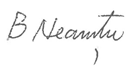 